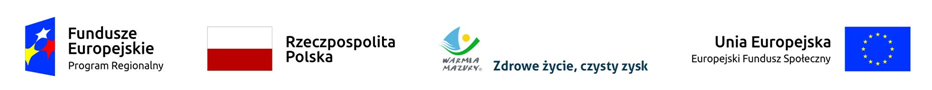 		Załącznik nr 2                                                                                                                                             ........................................                                                                                                                            		 (miejscowość, data)O-IV.272.2.3.2019                                       FORMULARZ OFERTOWYna wykonanie usługi o wartości netto poniżej 30 000 EUROW niniejszym zapytaniu nie stosuje się przepisów ustawy pzp (art. 4 pkt 8).WYKONAWCA:….................................….………………………………………………………………………………………(Nazwa Wykonawcy)….................................….………………………………………………………………………………………(adres Wykonawcy)	….................................….………………………………………………………………………………………(adres do korespondencji)….................................….…………. (województwo)tel...................................., fax ........................................, e-mail …….…@....................................,NIP .............................................................. , REGON   …..................................….…………….. ,  Odpowiadając na zapytanie ofertowe, którego przedmiotem zamówienia jest wykonanie usługi polegającej 
na zorganizowaniu i przeprowadzeniu dwudniowego szkolenia dla kadry zarządzającej Urzędu Marszałkowskiego Województwa Warmińsko-Mazurskiego w Olsztynie, zaangażowanej w realizację RPO WiM 2014-2020 pn. „Poligon menadżerski“, zgodnie ze szczegółowym opisem przedmiotu zamówienia na warunkach określonych przez Zamawiającego.*Zamawiający informuje, że zawarte w powyższej tabeli ilości osób (kolumna 3) to dane maksymalnej ilości osób.   Zgodnie z zapisami Szczegółowego opisu przedmiotu zamówienia Wykonawca musi zapewnić: Wynajęcie sali do przeprowadzenia szkolenia – 1 szt. dla max 10 osób.Wynajęcie sali gdzie zostanie wykonana usługa gastronomiczna – 1 szt. dla max 10 osób.Usługę gastronomiczną (obiad przez dwa dni) – max. 10 osób, min. 8 osób.Usługę gastronomiczną (przerwa kawowa przez dwa dni) – max. 10 osób, min. 8 osób. Usługę gastronomiczną (kolacja pierwszego dnia) – max. 10 osób, min. 8 osób.Usługę hotelową (nocleg ze śniadaniem) – max. 10 osób. Min. 8 osób.Zamawiający na min. 2 dni robocze przed datą rozpoczęcia szkolenia poinformuje Wykonawcę o liczbie osób korzystających z poszczególnych usług.Oferujemy całkowite wykonanie przedmiotu zamówienia, za ceną ofertową brutto: ....................................... zł (słownie ...................................................................... ) w tym należny podatek VAT, zgodnie z wypełnionym formularzem.Cena ofertowa określona w ust. 2 zawiera wszystkie koszty związane z całkowitym wykonaniem przedmiotu  zamówienia.Wartość wskazana w kolumnie 4 jest wartością jednostkową, która będzie obowiązywała w trakcie całego okresu umowy i stanowić będzie podstawę wynagrodzenia Wykonawcy.Wyrażamy zgodę na zapisy zawarte w ust. 2 i nie będziemy dochodzić roszczeń z tytułu zmian ilościowych osób korzystających z usługi szkoleniowej.Oświadczamy, że ja (imię i nazwisko) …………..……….…………...……………….. niżej podpisany jestem upoważniony do reprezentowania Wykonawcy w niniejszym zapytaniu ofertowym o udzielenie zamówienia publicznego na podstawie ……………………………………………………………………Akceptujemy terminy płatności określone przez Zamawiającego w zapytaniu ofertowym.Oświadczamy, że wykonamy przedmiot zamówienia zgodnie ze szczegółowym opisem przedmiotu zamówienia stanowiącym załącznik nr 1 i do ogłoszenia o zapytaniu ofertowym.Oświadczamy, że uważamy się za związanych niniejszą ofertą  przez okres 30 dni od upływu terminu składania ofert.Oświadczamy, że wzór umowy będący załącznikiem do zapytania ofertowego został przez nas zaakceptowany 
i zobowiązujemy się w przypadku wyboru naszej oferty do zawarcia umowy na proponowanych  warunkach, w miejscu i terminie wyznaczonym przez Zamawiającego.Przedmiot umowy zostanie wykonany w terminie: ................................. (należy podać dwa dni robocze z przedziału czasowego od 8 lipca do 12 lipca 2019 r.).Przedmiot umowy zostanie wykonany w ……………………...................................... .....................................…………… …………………………….....…… (adres obiektu).Oświadczamy, że informacje zawarte na stronach oferty ….……. zastrzegamy jako tajemnicę przedsiębiorstwa w rozumieniu przepisów o zwalczaniu nieuczciwej konkurencji. Zastrzeżone informacje stanowią tajemnicę przedsiębiorstwa ponieważ (uzasadnienie)  …....................................................................................................…………………………………………………………………………………………………………………...Oświadczam, że szkolenie zostanie przeprowadzone przez trenera posiadającego doświadczenie w przeprowadzeniu minimum 10 szkoleń (trwających co najmniej osiem godzin szkoleniowych każde, jedna godzina szkoleniowa równa się 45 minut) o tematyce będącej przedmiotem zamówienia w okresie od 01.10.2018 r. do upływu terminu składnia ofert (wpisanie imienia i nazwiska trenera jest obowiązkowe).Trener  –    ……………………………………………..…………….. (imię i nazwisko)Oświadczam, że Trener  wskazany w ust. 14 przeprowadził w okresie od 01.10.2018 r. do upływu terminu składnia ofert (wpisać liczbę) ………………… szkoleń powyżej min. określonego przez Zamawiającego (czyli powyżej 10 szkoleń), odpowiadających tematyce będącej przedmiotem zamówienia.Zamawiający zażąda od Wykonawcy, którego oferta została najwyżej oceniona, złożenia w wyznaczonym terminie „Wykazu szkoleń“ (załacznik nr 6 do ogłoszenia), który poświadczy, doświadczenie wskazane w formularzu ofertowym (ust. 15).W kryterium „Doświadczenie trenera” ocena zostanie dokonana na podstawie informacji zamieszczonych przez Wykonawcę w ust. 15. Jeżeli Wykonawca nie wpisze liczby szkoleń powyżej 10 szkoleń obowiązkowych otrzyma 0 punktów ww. kryterium.Oświadczam, że zapoznałem się z poniższą Klauzulą Informacyjną...............................................................                                                                                            podpis i imienna pieczątka osoby upoważnionej do reprezentowania Wykonawcy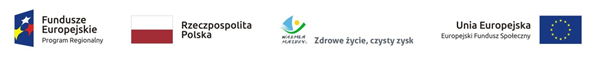 OŚWIADCZENIE OSOBY, KTÓREJ DANE SĄ PRZETWARZANE NA POTRZEBY BADANIA KWALIFIKOWALNOŚCI WYDATKÓW
dotyczące przetwarzania danych osobowychW związku z udziałem w realizacji projektu, świadczeniem pracy, wykonywaniem, świadczeniem lub dostarczeniem robót, usług lub produktów w ramach projektu/złożeniem oferty w ramach projektu pn. „Pomoc techniczna RPO WiM 2014-2020 dla UM WWM na rok 2019 w ramach Działania 12.1” (nr Projektu RPWM.12.01.00-28-0004/18) oświadczam, że przyjmuję do wiadomości, iż:Administratorem moich danych osobowych w odniesieniu do zbioru „Regionalny Program Operacyjny Województwa Warmińsko-Mazurskiego na lata 2014-2020” jest Województwo Warmińsko-Mazurskie reprezentowane przez Zarząd Województwa Warmińsko-Mazurskiego z siedzibą w Urzędzie Marszałkowskim Województwa Warmińsko-Mazurskiego w Olsztynie przy ul. Emilii Plater 1, 10-562 Olsztyn, będący  Instytucją Zarządzającą Regionalnym Programem Operacyjnym Województwa Warmińsko-Mazurskiego na lata 2014-2020 (dalej: Instytucja Zarządzająca). Administratorem moich danych osobowych w odniesieniu do zbioru „Centralny system teleinformatyczny wspierający realizację programów operacyjnych” jest Minister właściwy do spraw rozwoju regionalnego. Instytucja Zarządzająca powołała Inspektora Ochrony Danych, z którym kontakt jest możliwy pod adresem email: iod@warmia.mazury.pl.Moje dane osobowe przetwarzane są na podstawie art. 6 ust. 1 lit. c oraz art. 9 ust. 2 lit. g Rozporządzenia Parlamentu Europejskiego i Rady (UE) 2016/679 z dnia 27 kwietnia 2016 r. w sprawie ochrony osób fizycznych w związku z przetwarzaniem danych osobowych i w sprawie swobodnego przepływu takich danych oraz uchylenia dyrektywy 95/46/WE (ogólne rozporządzenie o ochronie danych). Oznacza to, że moje dane osobowe są niezbędne do wypełnienia przez Instytucję Zarządzającą obowiązków prawnych ciążących na niej w związku z realizacją Regionalnego Programu Operacyjnego Województwa Warmińsko-Mazurskiego na lata 2014-2020 (dalej: RPO WiM 2014-2020). Wspomniane obowiązki prawne ciążące na Instytucji Zarządzającej w związku z realizacją RPO WiM 2014-2020 określone zostały przepisami m.in. niżej wymienionych aktów prawnych:Rozporządzenia Parlamentu Europejskiego i Rady (UE) nr 1303/2013 z dnia 17 grudnia 2013 r. ustanawiającego wspólne przepisy dotyczące Europejskiego Funduszu Rozwoju Regionalnego, Europejskiego Funduszu Społecznego, Funduszu Spójności, Europejskiego Funduszu Rolnego na rzecz Rozwoju Obszarów Wiejskich oraz Europejskiego Funduszu Morskiego i Rybackiego oraz ustanawiającego przepisy ogólne dotyczące Europejskiego Funduszu Rozwoju Regionalnego, Europejskiego Funduszu Społecznego, Funduszu Spójności i Europejskiego Funduszu Morskiego i Rybackiego oraz uchylającego rozporządzenie Rady (WE) nr 1083/2006,Rozporządzenia Parlamentu Europejskiego i Rady (UE) nr 1304/2013 z dnia 17 grudnia 2013 r. w sprawie Europejskiego Funduszu Społecznego i uchylającego rozporządzenie Rady (WE) nr 1081/2006,Ustawy z dnia 11 lipca 2014 r. o zasadach realizacji programów w zakresie polityki spójności finansowanych w perspektywie finansowej 2014–2020,Rozporządzenia wykonawczego Komisji (UE) nr 1011/2014 z dnia 22 września 2014 r. ustanawiającego szczegółowe przepisy wykonawcze do rozporządzenia Parlamentu Europejskiego i Rady (UE) nr 1303/2013 w odniesieniu do wzorów służących do przekazywania Komisji określonych informacji oraz szczegółowe przepisy dotyczące wymiany informacji między beneficjentami a instytucjami zarządzającymi, certyfikującymi, audytowymi i pośredniczącymi.Moje dane osobowe będą przetwarzane wyłącznie w celu wykonania przez Instytucję Zarządzającą określonych prawem obowiązków w związku z realizacją Projektu pn. „Pomoc techniczna RPO WiM 2014-2020 dla UM WWM na rok 2019 w ramach Działania 12.1”, w szczególności w celu potwierdzenia kwalifikowalności wydatków, udzielenia wsparcia, zarządzania, monitoringu, ewaluacji, kontroli, audytu i sprawozdawczości oraz działań informacyjno-promocyjnych w ramach RPO WiM 2014-2020.Moje dane osobowe zostały powierzone do przetwarzania podmiotom (o ile dotyczy), które na zlecenie Beneficjenta uczestniczą w realizacji projektu.Moje dane osobowe, zgodnie z obowiązującymi przepisami prawa, są udostępniane uprawnionym podmiotom i instytucjom, w tym Ministrowi właściwemu do spraw rozwoju regionalnego.Moje dane osobowe mogą zostać powierzone lub udostępnione także specjalistycznym podmiotom realizującym badania ewaluacyjne, kontrole i audyt w ramach RPO WiM 2014-2020, w szczególności na zlecenie Instytucji Zarządzającej RPO WiM lub Beneficjenta .Moje dane osobowe będą przechowywane do czasu akceptacji sprawozdania końcowego z realizacji Regionalnego Programu Operacyjnego Województwa Warmińsko-Mazurskiego na lata 2014-2020 przez Komisję Europejską.W każdym czasie przysługuje mi prawo dostępu do moich danych osobowych, jak również prawo żądania ich sprostowania. Natomiast prawo do usunięcia danych, prawo do  ograniczenia przetwarzania danych,  prawo do przenoszenia danych oraz prawo do sprzeciwu, przysługuje mi w przypadkach i na zasadach określonych odpowiednio w art. 17-22 RODO.Jeżeli uznam, że przetwarzanie moich danych osobowych narusza przepisy o ochronie danych osobowych, mam prawo wnieść skargę do organu nadzorczego, tj. Prezesa Urzędu Ochrony Danych Osobowych.Podanie przeze mnie danych jest dobrowolne, aczkolwiek odmowa ich podania będzie równoznaczna z brakiem możliwości udziału w realizacji Projektu.Lp.Rodzaj usługimax. ilość osób/szt.Cena jednostkowa brutto (zł)Całkowita cena brutto (zł)12345 ( 3 x 4 )Usługa szkoleniowa (przez dwa dni)10*Razem cena całkowita brutto (zł)Razem cena całkowita brutto (zł)Razem cena całkowita brutto (zł)Razem cena całkowita brutto (zł)…..……………………………………………………………………………………MIEJSCOWOŚĆ I DATA CZYTELNY PODPIS